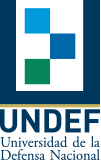 FORMULARIO APara la Presentación de Nuevas Carreras de Posgrado – Modalidad EaDUNIVERSIDAD DE DEFENSA NACIONALUNIVERSIDAD DE DEFENSA NACIONALFACULTADFACULTADPlan de estudios añoCarreraExpediente nºCarreraAprobado por Resolución nºTítulo que otorgaFA -Tabla 1 Definición y Objetivos de la CarreraDefinición de la Carrera (propósitos, motivos de su creación –detallar área de vacancia-, área disciplinaria, características de los títulos – pre-grado, grado-, estructura del plan de estudios, pertinencia de la propuesta de EaD, en caso de maestría especificar si es académica o profesional)Objetivos de la CarreraFA -Tabla 2 Perfil Profesional e IncumbenciasPerfil ProfesionalRequisitos de IngresoFA -Tabla 3 Materias y Espacios CurricularesCarreraTituloCarreraTituloCarreraTituloCarreraTituloCarreraTituloCarreraTituloCarreraTituloCarreraTituloPlan de Estudios Año:Plan de Estudios Año:Plan de Estudios Año:Número Total de MateriasNúmero Total de MateriasNúmero Total de MateriasNúmero Total de MateriasNúmero Total de MateriasNúmero Total de MateriasNúmero Total de MateriasNúmero Total de MateriasNúmero Total de Materias ObligatoriasNúmero Total de Materias ObligatoriasNúmero Total de Materias ObligatoriasNúmero Total de Materias ObligatoriasNúmero Total de Materias ObligatoriasNúmero Total de Materias ObligatoriasNúmero Total de Materias ObligatoriasNúmero Total de Materias ObligatoriasNúmero Total de Créditos ObligatoriosNúmero Total de Créditos ObligatoriosNúmero Total de Créditos ObligatoriosNúmero Total de Créditos ObligatoriosNúmero Total de Créditos ObligatoriosNúmero Total de Créditos ObligatoriosNúmero Total de Créditos ObligatoriosNúmero Total de Créditos ObligatoriosPorcentaje de Materias obligatorias dictadas a DistanciaPorcentaje de Materias obligatorias dictadas a DistanciaPorcentaje de Materias obligatorias dictadas a DistanciaPorcentaje de Materias obligatorias dictadas a DistanciaPorcentaje de Materias obligatorias dictadas a DistanciaPorcentaje de Materias obligatorias dictadas a DistanciaPorcentaje de Materias obligatorias dictadas a DistanciaPorcentaje de Materias obligatorias dictadas a DistanciaNúmero Total de Materias OptativasNúmero Total de Materias OptativasNúmero Total de Materias OptativasNúmero Total de Materias OptativasNúmero Total de Materias OptativasNúmero Total de Materias OptativasNúmero Total de Materias OptativasNúmero Total de Materias OptativasNúmero Total de Créditos OptativasNúmero Total de Créditos OptativasNúmero Total de Créditos OptativasNúmero Total de Créditos OptativasNúmero Total de Créditos OptativasNúmero Total de Créditos OptativasNúmero Total de Créditos OptativasNúmero Total de Créditos OptativasPorcentaje de Materias optativas dictadas a DistanciaPorcentaje de Materias optativas dictadas a DistanciaPorcentaje de Materias optativas dictadas a DistanciaPorcentaje de Materias optativas dictadas a DistanciaPorcentaje de Materias optativas dictadas a DistanciaPorcentaje de Materias optativas dictadas a DistanciaPorcentaje de Materias optativas dictadas a DistanciaPorcentaje de Materias optativas dictadas a DistanciaPorcentaje de créditos obligatoriosPorcentaje de créditos obligatoriosPorcentaje de créditos obligatoriosPorcentaje de créditos obligatoriosPorcentaje de créditos obligatoriosPorcentaje de créditos obligatoriosPorcentaje de créditos obligatoriosPorcentaje de créditos obligatoriosPorcentaje de créditos optativosPorcentaje de créditos optativosPorcentaje de créditos optativosPorcentaje de créditos optativosPorcentaje de créditos optativosPorcentaje de créditos optativosPorcentaje de créditos optativosPorcentaje de créditos optativosNúmero de créditos mínimos para obtener el gradoNúmero de créditos mínimos para obtener el gradoNúmero de créditos mínimos para obtener el gradoNúmero de créditos mínimos para obtener el gradoNúmero de créditos mínimos para obtener el gradoNúmero de créditos mínimos para obtener el gradoNúmero de créditos mínimos para obtener el gradoNúmero de créditos mínimos para obtener el gradoDistribución porcentual de los créditos obligatoriosDistribución porcentual de los créditos obligatoriosDistribución porcentual de los créditos obligatoriosEspacios CurricularesEspacios CurricularesEspacios CurricularesEspacios CurricularesEspacios Curriculares%%%Distribución porcentual de los créditos obligatoriosDistribución porcentual de los créditos obligatoriosDistribución porcentual de los créditos obligatoriosDistribución porcentual de los créditos obligatoriosDistribución porcentual de los créditos obligatoriosDistribución porcentual de los créditos obligatoriosDistribución porcentual de los créditos obligatoriosDistribución porcentual de los créditos obligatoriosDistribución porcentual de los créditos obligatoriosDistribución porcentual de los créditos obligatoriosDistribución porcentual de los créditos obligatoriosDistribución porcentual de los créditos obligatoriosEspacios CurricularesEspacios CurricularesNúmero de materiasNúmero de materiasNúmero de materiasNúmero de materiasNúmero de materiasNúmero de materiasNúmero de CréditosNúmero de CréditosNúmero de CréditosEspacios CurricularesEspacios CurricularesHoras TeóricasHoras TeóricasHoras TeóricasHorasPrácticasHorasPrácticasHoras   TeóricoprácticasHoras   TeóricoprácticasTotales% FA -Tabla 3.a  Requisitos para acceder al título y articulación con otros planes de estudio FA -Tabla 3.a  Requisitos para acceder al título y articulación con otros planes de estudio FA -Tabla 3.a  Requisitos para acceder al título y articulación con otros planes de estudio FA -Tabla 3.a  Requisitos para acceder al título y articulación con otros planes de estudio FA -Tabla 3.a  Requisitos para acceder al título y articulación con otros planes de estudio FA -Tabla 3.a  Requisitos para acceder al título y articulación con otros planes de estudio FA -Tabla 3.a  Requisitos para acceder al título y articulación con otros planes de estudio FA -Tabla 3.a  Requisitos para acceder al título y articulación con otros planes de estudio FA -Tabla 3.a  Requisitos para acceder al título y articulación con otros planes de estudio FA -Tabla 3.a  Requisitos para acceder al título y articulación con otros planes de estudio FA -Tabla 3.a  Requisitos para acceder al título y articulación con otros planes de estudioOtros requisitos que hayan sido establecidos para acceder al títuloArticulación con otras carreras: especificación del régimen de equivalencia con planes de otras carreras que se dicten en la UNDEFFA -Tabla 4  Datos de cada AsignaturaÁrea                                                                                         Área                                                                                         Área                                                                                         Área                                                                                         Nombre de la asignaturaNombre de la asignaturaNombre de la asignaturaNombre de la asignaturaDocente a cargo:Equipo docente:Docente a cargo:Equipo docente:Docente a cargo:Equipo docente:Docente a cargo:Equipo docente:ModalidadCódigoCarga HorariaHs. TeóricoCréditosEspacio CurricularBloque Hs. PrácticoEspacio CurricularBloque Hs. TPObjetivos GeneralesContenidos mínimosFA -Tabla 5 Carga horaria, Régimen de cursada y CorrelatividadesCódigoAsignaturaHoras totalesRégimende cursadaCorrelati-vidadesCorrelati-vidadesCréditosModalidadPrimer añoPrimer añoPrimer añoPrimer añoPrimer añoPrimer añoPrimer añoPrimer año1er cuatrimestre1er cuatrimestre1er cuatrimestre1er cuatrimestre1er cuatrimestre1er cuatrimestre1er cuatrimestre1er cuatrimestre2do cuatrimestre2do cuatrimestre2do cuatrimestre2do cuatrimestre2do cuatrimestre2do cuatrimestre2do cuatrimestre2do cuatrimestreSegundo añoSegundo añoSegundo añoSegundo añoSegundo añoSegundo añoSegundo añoSegundo año1er cuatrimestre1er cuatrimestre1er cuatrimestre1er cuatrimestre1er cuatrimestre1er cuatrimestre1er cuatrimestre1er cuatrimestre2do cuatrimestre2do cuatrimestre2do cuatrimestre2do cuatrimestre2do cuatrimestre2do cuatrimestre2do cuatrimestre2do cuatrimestreTercer añoTercer añoTercer añoTercer añoTercer añoTercer añoTercer añoTercer año1er cuatrimestre1er cuatrimestre1er cuatrimestre1er cuatrimestre1er cuatrimestre1er cuatrimestre1er cuatrimestre1er cuatrimestre2do cuatrimestre2do cuatrimestre2do cuatrimestre2do cuatrimestre2do cuatrimestre2do cuatrimestre2do cuatrimestre2do cuatrimestrehorashorashorasañosañosañosTotal de horas del planTotal de horas del planDuración total de la carreraDuración total de la carreraFA -Tabla 6Pautas presupuestarias(Descripción del origen del financiamiento de la carrera)FA -Tabla 7 Antecedentes institucionales que avalan la propuestaEspecifique los antecedentes en materia de investigación y extensión que posee la institución en la disciplina sobre la que versa la carrera. En caso de maestría académica o profesional, especificar los espacios institucionales donde se desarrollarán los trabajos de investigación o campo.